           Société Rencesvals British Branch          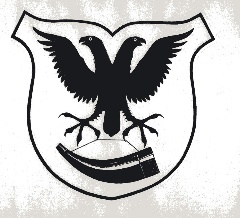 British Rencesvals Publications 8 “Il fist que proz”:  Essays in Honour of Robert Francis Cookedited by Sara Jane Miles and Stephen MartinEdinburgh 2018ISBN 978 0 9519791 9 8The volume offered to Robert Francis Cook by friends, colleagues and former students concentrates on Old French epic and its extensions into other areas of medieval literature and culture.Private orders:  £40.00 plus postage and packingTrade orders:  £30.00 plus postage and packingPostage and packing per copy:UK £2.75 (maximum £15.00); Europe £8.00, rest of the world £11.00 (bulk overseas orders at cost)Payment from outside the UK must be made by sterling cheque or sterling bank draft drawn on a bank in the UK, by bank transfer, or by Paypal (small surcharge); otherwise the equivalent of £15.00 per order must be added to cover bank charges.Distributed by Dr. A. E. Cobby, 17 George Street,  CB4 1AL, email aec25@cam.ac.ukTo:  Dr A. E. Cobby, Société Rencesvals British Branch, 17 George Street, CAMBRIDGE CB4 1ALPlease send me ......... copy/copies of “Il fist que proz”:  Essays in Honour of Robert Francis Cook.Private single order @ £40 + postage and packing as above:  total £…..Please tick [] the appropriate box:[   ]		I enclose a cheque for £............... payable to ‘Société Rencesvals British Branch’[   ]		I wish to pay by bank transfer:  please send me the account details[   ]		I wish to pay by Paypal:  please send me an invoiceName: 											Address:Email:           Société Rencesvals British Branch          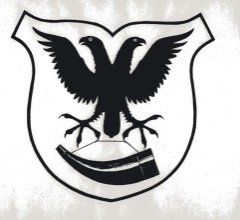 “Il fist que proz”:  Essays in Honour of Robert Francis Cookedited by Sara Jane Miles and Stephen MartinBritish Rencesvals Publications 8Edinburgh 2018ISBN 978 0 9519791 9 8Stephen Martin and Sara Jane Miles, PrefaceSara I. James and Philip E. Bennett, ‘Robert Francis Cook:  An Appreciation’Robert Francis Cook:  Bibliography of Published WorkPhilip E. Bennett, ‘Epic References in the Poetry of Arnaut Daniel’Leslie C. Brook, ‘The Salut and the Lay d’Amours of BnF, MS fr. 1104’Alice M. Colby-Hall, ‘Continuity, Coherence, and Closure:  Andrea da Barberino’s Adaptation of the William of Orange Cycle’Edward A. Heinemann, ‘Distribution and Combination of the Components of Echo in the Prise d’Orange’Sara I. James, ‘Chronique Qui Chante ou Chanson Qui Chronique? La Vie Vaillant Bertran Du Guesclin’Joan E. McRae, ‘A Previously Unknown Alain Chartier Manuscript:  Hatfield House, Cecil Papers 297’Emanuel J. Mickel, Jr., ‘Old French Crusade Cycle:  History and Chanson de Geste’Don Alfred Monson, ‘The Editions and Translations of Andreas Capellanus’s De amore’Leslie Zarker Morgan, ‘Franco-Italian Lexicon:  Problems with ‘l’s’Evelyn Birge Vitz, ‘Performability in the Cycle of Guillaume d’Orange:  La Prise d’Orange and Le Moniage Guillaume’ContributorsTabula Gratulatoria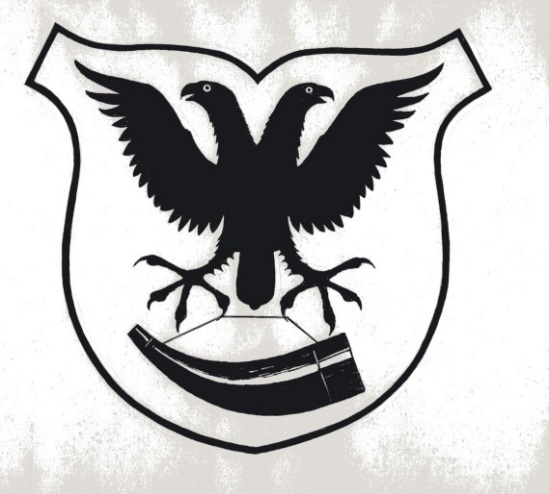 